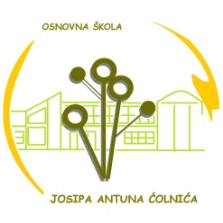 MjesecGodišnji plan i program MjesecNastavna jedinica/temaPlanirani broj satiNapomene9.9.9.9.10.10.10.10.11.11.11.11.12.12.12.1.1.1.2.2.2.2.3.3.3.3.4.4.4.4.5.5.5.5.6.6.6.6.UČITELJ/ICA PREDMETIME I PREZIME UČENIKARAZREDŠKOLSKA GODINA2015./2016.